Проектирование и экспертиза теста по теме « Труд»обществознание 5 класс1.Кодификатор теста.2.Спецификация теста.Тема теста: «Труд» Ступень обучения: основное общее; Класс: 5Вид контроля: тестирование.Цели тестирования: проконтролировать уровень усвоения знаний обучающихся по изученному разделу «Труд», выявить слабые места и затруднения учащихся при изучении данной темы формировать умения работать с тестовыми заданиями. Тестовые задания составлены в соответствии с программой курса «Обществознание» Л.Н. Боголюбова  на основе учебно–методического комплекта по обществознанию для 5 класса основной общеобразовательной школы (программа, учебник, рабочая тетрадь книги для учителя, издательство «Просвещение», Москва, 2015 г.).Время тестирования- 30 минут.  Тест состоит из 12 заданий. Часть А- задания с кратким, единственным верным ответом из 4 предлагаемых вариантов. Задание считается выполненным верно, если участник записал номер правильного ответа. Задание считается невыполненным в следующих случаях: а) записан номер неправильного ответа; б) записаны номера одного или более ответов, даже если  среди них указан и номер правильного ответа; в)номер ответа не записан. Задания части В - на знание обществоведческих понятий. Ответ даётся в виде записанного слова или последовательности букв и цифр (например, 1А, 2Г, 3Б и т.д.).Задания части С - работа с текстом. Ответ на задание С1даётся в виде  последовательности букв и цифр (например, 1А, 2Г, 3Б и т.д.), на задание С2-  формулируется развернутый ответ. Распределение заданий по частям контрольной работыМетодика оценки знаний учащихся при тестировании по теме «Труд»:
Рекомендуется использовать гибкую систему оценивания результатов тестирования,  которая  допускает  за учеником право на ошибку:80% от максимальной суммы баллов – оценка «5»60-80% - оценка «4»40-60%-оценка «3»0-40% - оценка «2»Для подготовки  материала использована  работа:Контрольно-измерительные материалы. Обществознание: 5 класс/сост. К.В.Волкова.-М.: ВАКО, 2016./3. Тест по теме «Труд» 1 ВариантА 1.Труд  является  отличительной  чертойЧеловека,Животного.Свойствен и человеку, и животному. Свойственен человеку и некоторым животным и насекомым.А 2. Труд, о котором писал римский историк: Если стояла дождливая погода, то вот работы, которые можно делать в ливень: мыть посуду, прибирать усадьбу, переносить хлеб, выносить навоз наружу, устраивать навозную кучу, очищать зерно, починять веревки, а также свои одеяла и плащи. По праздникам можно было чистить старые канавы, прокладывать общественную дорогу, вырезать колючие кусты, вскапывать огород, резать веники, вырывать колючую траву, наводить чистоту, - является:СложнымТворческимФизическимМеханизированнымА 3. Денежное вознаграждение, выплачиваемое работодателем наемному работнику за выполненный труд:ПенсияПособиеСтипендияЗаработная платаА 4. Какая пословица передает смысл фразы: «Труд является источником всякого богатства»?«В труде рождаются герои»«На миру и работа спорится»«Больше науки - умнее руки»«Не поклоняясь до земли, и грибка не подымешь»А 5. Московский купец Кузьма Терентьевич Солдатенков печатал книги для простого народа себе в убыток. Он завещал большую коллекцию картин и скульптур Румянцевскому музею. На протяжении 40 лет Солдатенков ежегодно жертвовал этому единственному в Москве общедоступному музею значительную сумму денег. Непроданные книги своего издательства и права на них передал в дар городу Москве. Таких людей, как Солдатенков, называют:Деятелями культурыМеценатамиМосквичамиБогачамиА 6. Верно ли, что:А. Научный труд немыслим без творчестваБ. Искусство требует умения творить, создавать произведения, поражающие своей красотой?Верно только АВерно только БОба ответа верныНет верного ответаА 7. Что из перечисленного не является творчеством?Балерина упражняется в технике танцаХудожник рисует картинуУченый совершает открытиеАктер выступает на сценеА8. Все термины, приведенные ниже, за исключением одного, связаны с понятием «бедность». Укажите термин, не связанный с этим понятием.Минимальная оплата трудаПростой трудНедостаток средствБлаготворительностьВ 1. Заполните пропуск в предложении.Труд является не только основой жизнедеятельности человека, но и важнейшей его ____________________________________________________.В 2. Установите соответствие между понятиями и их определениями. К каждой позиции, данной в первом столбике, подберите соответствующую позицию из второго столбца.С1. . Прочитайте приведенный ниже текст, в котором пропущен ряд слов. Выберите из предложенного списка слова, которые необходимо вставить вместо пропусков. Слова в списке даны в именительном падеже, единственном числе. Выбирайте последовательно одно слово за другим. Заполняя каждый пропуск. Обратите внимание на то, что слов больше, чем вам потребуется. (1)____ - деятельность человека по производству различных важных и нужных для жизни предметов. (2)____ ремесленника обычно ручная, без использования сложных машин и механизмов (таким был труд Левши, подковавшего блоху без всяких приспособлений). Предметы, сделанные (3)___, отличаются высочайшим (4)___ , индивидуальностью, красотой. Среди этих изделий встречаются такие, которые могут поразить человека своим неповторимым образом, подчас неуловимыми чертами отличающими руку (5)___ от руки пусть талантливого, но________.А. ремесленник Б. ремесло В. талант Г. мастер Д. красота Е. качество Ж. работник З. труд И. творец К. работаС 2. 1) Что изображено на рисунке?2) Какие черты характера формируются в труде? А.Бортников «Весна пришла» 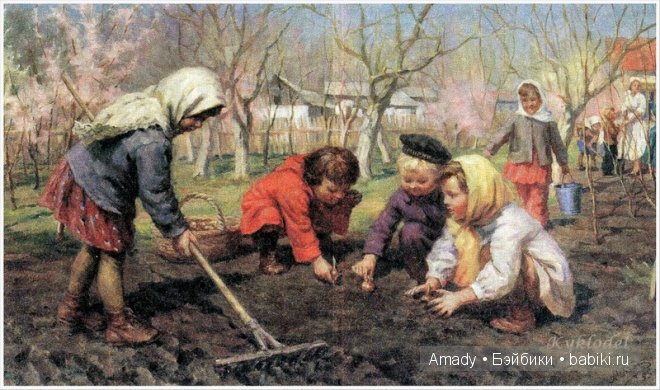 2 ВариантА 1. Что из перечисленного  отличает деятельность человека от животного?Способность к творчествуЗабота о потомстве Жизнь в группеБиологические потребностиА 2. Труд – это  такая  деятельность  человека, которая  требует:Определенных  умений     Знаний       Характера     Верно  все  перечисленноеА 3. Пример моральной оценки труда:ПремияВыговорПохвалаДополнительная оплатаА 4. Что является источником всякого богатства?ДеньгиЗолотоТрудСереброА 5. В подмосковном имении Саввы Ивановича Мамонтова, московского предпринимателя, жили и занимались творчеством художники, музыканты, актеры. Основанные в Абрамцеве столярно-резчицкая и керамическая мастерские положили начало возрождению и развитию старинных ремесел - резьбы по дереву и производства майолики. Огромные деньги хозяин имения вложил и в создание Музея изящных искусств в Москве. Таких людей, как С.И.Мамонтов, называют:Деятелями культурыМеценатамиМосквичамиБогачамиА 6. Верно ли, что:А. Научный труд немыслим без творчестваБ. Искусство требует умения творить, создавать произведения, поражающие своей красотой?Верно только АВерно только БОба ответа верныНет верного ответаА 7. Признаком творчества является:СтандартТрафаретКопированиеНовизнаА8. Все термины, приведенные ниже, за исключением одного, связаны с понятием «богатство». Укажите термин, не связанный с этим понятием.МиллионерВысококвалифицированный трудМеценатПростой трудВ 1. Продукты труда создаются человеком либо для удовлетворения собственных нужд, либо для________________.В 2. Установите соответствие между понятиями и их определениями. К каждой позиции, данной в первом столбике, подберите соответствующую позицию из второго столбца.С1. . Прочитайте приведенный ниже текст, в котором пропущен ряд слов. Выберите из предложенного списка слова, которые необходимо вставить вместо пропусков. Слова в списке даны в именительном падеже, единственном числе. Выбирайте последовательно одно слово за другим. Заполняя каждый пропуск. Обратите внимание на то, что слов больше, чем вам потребуется. (1)____ - деятельность человека по производству различных важных и нужных для жизни предметов. (2)____ ремесленника обычно ручная, без использования сложных машин и механизмов (таким был труд Левши, подковавшего блоху без всяких приспособлений). Предметы, сделанные (3)___, отличаются высочайшим (4)___ , индивидуальностью, красотой. Среди этих изделий встречаются такие, которые могут поразить человека своим неповторимым образом, подчас неуловимыми чертами отличающими руку (5)___ от руки пусть талантливого, но________.А. ремесленник Б. ремесло В. талант Г. мастер Д. красота Е. качество Ж. работник З. трудИ. творецК. работаС 2. 1) Что изображено на рисунке?2) Какие черты характера формируются в труде? Роберта Данкана 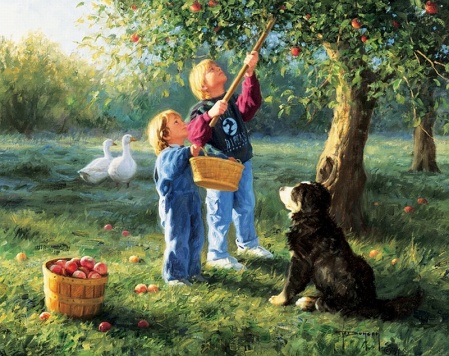 4. Ключ для проверки теста.Код элемента содержанияКод элемента содержанияТребования примерной программы к содержанию и уровню подготовкиТребования примерной программы к содержанию и уровню подготовкиТребования примерной программы к содержанию и уровню подготовкиРаспределение заданий по вариантам тестаРаспределение заданий по вариантам тестаРаспределение заданий по вариантам тестаКод элемента содержанияКод элемента содержаниязнаниязнанияучебные действияI 
вариантI 
вариантII вариант1. Глава IV. Труд (6 часов)Глава IV. Труд (6 часов)Глава IV. Труд (6 часов)Глава IV. Труд (6 часов)Глава IV. Труд (6 часов)Глава IV. Труд (6 часов)Глава IV. Труд (6 часов)1.1 Труд – основа жизни1.1.1Каким бывает трудСодержание и сложность трудаПонимать значение трудовой деятельности для личности и для обществаПонимать значение трудовой деятельности для личности и для обществаА1В1А1В1А1В11.1.2Что создается трудомРезультаты трудаХарактеризовать особенности труда как одного из основных видов деятельности человекаХарактеризовать особенности труда как одного из основных видов деятельности человекаА2А2А21.1.3Как оценивается трудЗаработная платаРазличать материальную и моральную оценку трудаРазличать материальную и моральную оценку трудаА3А3А31.1.4Богатство и бедностьТруд-условие благополучия человекаОпределять собственное отношение к различным средствам достижения успеха в трудеОпределять собственное отношение к различным средствам достижения успеха в трудеА4А4А41.1.5Богатство обязываетБлаготворительность и меценатствоПриводить примеры благотворительности и меценатстваПриводить примеры благотворительности и меценатстваА8А8А81.2 Труд и творчество1.2.1Мастер и ремесленникРемесло. Признаки мастерстваРазличать творчество и ремеслоРазличать творчество и ремеслоА6С1А6С1А6С11.2.2Что такое творчествоТворческий трудПонимать, что творчество создание чего-то новогоПонимать, что творчество создание чего-то новогоА7В2А7В2А7В21.2.3.Творчество в искусствеТворчество в искусствеРаскрывать признаки мастерства на примерах творений известных мастеровРаскрывать признаки мастерства на примерах творений известных мастеровС2С2С2№Часть работыКоличество заданийМаксимальный первичный балл% максимального первичного балла за выполнение заданий данной части от максимального % первичного балла за всю работуТип задания1Часть А8844,4С кратким ответом2Часть В2422,2С развёрнутым ответом3Часть С2633,3С развёрнутым ответомИтого12181001. РемеслоА. Деятельность, результатом которой является создание новых    материальных  и духовных ценностей2.Творчество                          Б. Высокое природное дарование,      выдающиеся  способности к деятельности в какой-либо области – научной., художественной, практической3.Мастер                                 В. Деятельность человека по производству различных важных и нужных для жизни предметов4.Талант                                          Г. Человек, достигший высокого мастерства в своем  деле, вкладывающий в свой труд смекалку, творчество, делающий предметы необычные и оригинальные1.Творчество                  А. Деятельность, результатом которой является создание новых    материальных  и духовных ценностей2.  Труд                                    Б. Высокое природное дарование,      выдающиеся  способности к деятельности в какой-либо области – научной. Художественной, практической3.Мастер                                             В. Деятельность человека, в процессе которой он создает предметы, необходимые для удовлетворения своих потребностей 4.Талант                                          Г. Человек, достигший высокого мастерства в своем  деле, вкладывающий в свой труд смекалку, творчество, делающий предметы необычные и оригинальные1 вариант1 вариант2 вариант2 вариантА11А11А23А24А34А33А44А43А52А52А63А63А71А74А84А84В1деятельностьВ1продажаВ22   3  4В  А  Г  БВ21  2  3   4А  В  Г  БС11  2  3   4   5  6З  К  Г Е  И  АС11  2  3   4   5  6З  К  Г Е  И  АС2Примерный ответ:Дети в огороде, одна девочка с граблями, другая с лейкой, дети помогают взрослым, чтобы принести реальную помощьТруд формирует трудолюбие, умение работать сообща, нацеленность на достижение цели, усердие, старание, внимательность, ответственность.С2Примерный ответ:Дети в саду, собирают яблоки, дети помогают взрослым, чтобы принести реальную помощьТруд формирует трудолюбие, умение работать сообща, нацеленность на достижение цели, усердие, старание, внимательность, ответственность.